SKYLAND GENERAL IMPROVEMENT DISTRICTMeeting Minutes forMay 18, 2017Zephyr Cove Public LibraryATTENDEES:  Dennis Berry, Richard Boyle, Chuck Petrocchi, Lana Petrocchi, Shelly Zimbler, Naomi Zimbler, Richard Nice, Edward Warren, Teri Storey, Amy Salas, Greg Brooks, Pat WelzeMeeting was called to order at 3:00pm Quorum was established – Trustees present: Peel, Klein, Senna. Petrizzio called in and recorded the meeting.  PUBLIC FORUM:  Warren Womack brought up drain cleaning and Peel advised that it is on the agenda and will be addressed.ACTION ITEMS:  Peel made a motion to approve the prior minutes from the April 6, 2017 meeting, Klein second the motion all approved and the motion passed.Peel gave an overview and summary of our current financial documents including the financial statement, balance sheet and cd’s.Peel made a motion to approve the final budget for 2017-2018, Senna second the motion, all approved.  Motion passed.Peel advised that NDOT gave us a claim check for $2360 for fence repair and another check for $585 for lighting repair.  The Board is putting this money towards the new fence and entryway.Senna made a motion to hire R.O. Anderson to be our project manager for the fence/entryway construction. Petrizzio second the motion, all approved and the motion passed.Senna discussed the upcoming Skyland beach cleaning and BBQ this Saturday May 20th starting at 10:00am.  Senna researched and discussed having a kayak rack built for residents to store their kayaks during the summer and Senna made a motion to spend up to $1,000 for the kayak rack to be built; Petrizzio second the motion, all approved and the motion passed.Peel advised that the Spring street sweeping and drain cleaning is scheduled. Street sweeping is first followed by Tahoe Douglas Sewer cleaning the drains.DISCUSSION TOPICS:  Peel reported that a water expert named Ken Henderson, an engineer recommended by Janet and Mike Murphy, was hired to review the HDR Engineer's water utility report conducted by Douglas County.  The GID should have his analysis by the end of the month.The website has been frozen since January, 2017.  Nanosecond, our host detected potential hacking into our site and froze the site.  We are in the process of using a link called Wordpress to re-build the site.  After this is done we will not need a host, we will be able to update it ourselves according to Patrick at Nanosecond.ADJOURMENT:  	Meeting adjourned at 4:47pm.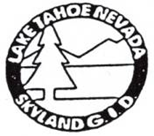 Skyland General Improvement DistrictBoard of TrusteesJohn Peel, ChairBarbara Klein, Vice ChairCathy Gibb, TreasurerSusie Petrizzio, SecretaryBob Senna TrusteeWebsite: http://skylandgid.com